РЕСПУБЛИКА   КАРЕЛИЯКОНТРОЛЬНО-СЧЕТНЫЙ КОМИТЕТСОРТАВАЛЬСКОГО МУНИЦИПАЛЬНОГО РАЙОНАЗАКЛЮЧЕНИЕна проект Решения Совета Сортавальского городского поселения «О внесении изменений и дополнений в решение №195 от 15.12.2016г. «О бюджете Сортавальского городского поселения на 2017 год и на плановый период 2018 и 2019 годов»19 декабря 2017 года                                                                                   № 67Основание для проведения экспертизы: п.2;7 ч.2 статьи 9 федерального закона  от 07.02.2011г. №6-ФЗ «Об общих принципах организации и деятельности контрольно-счетных органов субъектов Российской Федерации и муниципальных образований», ч.2 статьи 157 Бюджетного Кодекса РФ, подпункт 2;7 пункта 1.2 Соглашения о передаче полномочий контрольно-счетного органа Сортавальского городского поселения по осуществлению внешнего муниципального финансового контроля Контрольно-счетному комитету Сортавальского муниципального района от «22» декабря 2016 г.Цель экспертизы: оценка финансово-экономических обоснований на предмет обоснованности расходных обязательств бюджета Сортавальского городского поселения в проекте Решения Совета Сортавальского городского поселения «О внесении изменений и дополнений в решение №195 от 15.12.2016года «О бюджете Сортавальского городского поселения на 2017 год и на плановый период 2018 и 2019 годов».Предмет экспертизы: проект Решения Совета Сортавальского городского поселения «О внесении изменений и дополнений в решение №195 от 15.12.2016года «О бюджете Сортавальского городского поселения на 2017 год и на плановый период 2018 и 2019 годов», материалы и документы финансово-экономических обоснований указанного проекта в части, касающейся расходных обязательств бюджета Сортавальского городского поселения.Проект Решения Совета Сортавальского городского поселения «О внесении изменений и дополнений в решение №195 от 15.12.2016г. «О бюджете Сортавальского городского поселения на 2017год и на плановый период 2018 и 2019 годов» с приложениями №3;5;7;11;12 (далее- проект Решения), пояснительной запиской к проекту Решения представлен на экспертизу в Контрольно-счетный комитет Сортавальского муниципального района (далее- Контрольно-счетный комитет) 18 декабря 2017 года.Представленным проектом Решения предлагается изменить основные характеристики бюджета муниципального образования, принятые Решением Совета Сортавальского городского поселения XLV сессии III созыва от 15.12.2016г. №195 «О бюджете Сортавальского городского поселения на 2017 год и на плановый период 2018 и 2019 годов» (далее - утвержденный бюджет), к которым, в соответствии со ст. 184.1 БК РФ, относятся общий объем доходов, общий объем расходов и дефицит бюджета.В проект Решения вносятся следующие изменения в основные характеристики бюджета на 2017 год:-доходы бюджета в целом, по сравнению с утвержденным бюджетом, увеличиваются на сумму 85 987,0 тыс. руб. (в т.ч. ранее внесенные изменения в сумме 54 356,4 тыс. руб.) и составят 177 987,0 тыс. руб., в том числе безвозмездные поступления увеличиваются на 91 920,0 тыс. руб. (в т.ч. ранее внесенные изменения в сумме 54 356,4 тыс. руб.) и составят 91 953,6 тыс. руб.-расходы бюджета в целом, по сравнению с утвержденным бюджетом, увеличиваются на сумму 85 387,0 тыс. руб. (в т.ч. ранее внесенные изменения в сумме 56 061,4 тыс. руб.) и составят 185 637,0 тыс. руб.-дефицит бюджета, по сравнению с утвержденным бюджетом, снизится на 600,0 тыс. руб. (ранее внесенные изменения был увеличен на 1 705,0 тыс. руб.) и составит 7 650,0 тыс. руб.Верхний предел муниципального внутреннего долга Сортавальского городского поселения на 1 января 2018 года, по сравнению с утвержденным бюджетом снизиться на 400,00 тыс. руб. и составит 18 000,0 тыс. руб., в том числе по муниципальным гарантиям в сумме 0,0 тыс. руб. Проектом Решения не предлагается вносить изменения в основные характеристики бюджета поселения, утвержденные на плановый период 2018 и 2019 годов.ДоходыСогласно изменениям, предлагаемым к внесению в бюджет поселения, доходная часть на 2017 год увеличится на 85 987,0 тыс. руб. по сравнению с первоначально утвержденным бюджетом и составит 177 987,0 тыс.руб. Представленным проектом предлагается увеличение доходной части бюджета поселения по сравнению с уточненным бюджетом на 31 630,0 тыс. руб. Согласно Пояснительной записки к проекту решения «О внесении изменений и дополнений в решение №195 от 15.12.2016года «О бюджете Сортавальского городского поселения на 2017 год и плановый период 2018 и 2019 годов» от 20 июня 2017 года (далее- Пояснительная записка) в предложенном проекте Решения увеличение доходной части бюджета поселения по сравнению с утвержденным бюджетом, с учетом ранее внесенных изменений, произойдет на сумму 37 563,6 тыс. руб. за счет увеличения безвозмездных поступлений в бюджет поселения из бюджета другого уровня бюджетной системы РФ в том числе :-субсидии на обеспечение мероприятий по переселению граждан из аварийного жилого фонда в сумме 36 069,6 тыс. руб.;-иных межбюджетных трансфертов из бюджета Республики Карелия (на частичную компенсацию дополнительных расходов на повышение оплаты труда работников культуры в сумме 1 494,0 тыс. руб.)Представленным проектом предлагается снижение налоговых и неналоговых доходов на сумму 5 933,0 тыс. руб. В Пояснительной записке и материалах, представленных вместе с проектом решения, отсутствует информация за счет каких источников предлагается снижение налоговых и неналоговых доходов бюджета поселения.РасходыПроектом Решения предлагается установить расходы на 2017 год в сумме 185 637,0 тыс.руб., что на 29 325,6 тыс. руб. больше утвержденного бюджета с учетом последующих изменений. Анализ изменений, внесенных в проект Решения по расходам бюджета поселения на 2017 год, приведен в таблице 1.Таблица №1(тыс. руб.)На 2017 год бюджетные ассигнования увеличены по сравнению с утвержденным бюджетом, с учетом последующих изменений, по следующим разделам:-0500 «Жилищно-коммунальное хозяйство» на 30 524,8 тыс. руб.;-0800 «Культура, кинематография» на 1 494,0 тыс. руб. По разделу «Жилищно-коммунальное хозяйство»:-увеличены бюджетные ассигнования по подразделу «Жилищное хозяйство» на общую сумму 32 628,0 тыс. руб., в том числе:-за счет увеличения расходов на реализацию мероприятий по переселению граждан из аварийного жилья в сумме 36 069,0 тыс. руб.;-за счет сокращения расходов на мероприятия в области жилищно-коммунального хозяйства на 3 341,6 тыс. руб. и на оплату взносов на капитальный ремонт общего имущества многоквартирных домов, находящихся в муниципальной собственности на 100,0 тыс. руб.-уменьшены бюджетные ассигнования по подразделу «Благоустройство» на общую сумму 1 551,2 тыс. руб., в том числе:-за счет сокращения расходов:на мероприятия по содержанию мест захоронений (экономия по результатам аукциона) в сумме 480,0 тыс. руб.;на мероприятия по благоустройству на 963,0 тыс. руб.на мероприятия по оборудованию детских (спортивных) площадок (экономия по результатам аукциона) на 279,0 тыс. руб.-за счет увеличения расходов:на реализацию мероприятий по поддержке обустройства мест массового отдыха населения (на обустройство сквера пл. Кирова) на 4,6 тыс. руб.);на реализацию мероприятий по формированию современной городской среды (на благоустройство набережной по ул. Ленина) на 1,0 тыс. руб.на оплату исполнительных листов в сумме 165,8 тыс. руб.      -уменьшены бюджетные ассигнования по подразделу «Другие вопросы в области жилищно-коммунального хозяйства» на общую сумму 552,0 тыс. руб., за счет сокращение расходов на обеспечение деятельности МУ «Городское хозяйство» на 552,0 тыс. руб.По разделу «Культура, кинематография» увеличены бюджетные ассигнования по подразделу «Культура» на общую сумму 1 494,0 тыс. руб., за счет дополнительных расходов на повышение оплаты труда работников культуры в сумме 1 494,0 тыс. руб. (за счет средств из бюджета республики).На 2017 год бюджетные ассигнования сокращены по сравнению с утвержденным бюджетом, с учетом последующих изменений, по следующим разделам:-0100 «Общегосударственные вопросы» на 466,3 тыс. руб.;-0300 «Национальная безопасность и правоохранительная деятельность» на 54,7 тыс. руб. -04000 «Национальная экономика» на 1 272,2 тыс. руб.;-1100 «Физическая культура и спорт» на 410,0 тыс. руб.;-1300 «Обслуживание государственного и муниципального долга» на 490,0тыс. руб.По разделу «Общегосударственные вопросы», согласно Пояснительной записки, сокращение расходов связано со снижением расходов:-на содержание администрации на 269,7 тыс. руб. (за счет экономии, сложившейся по результатам аукционов), -на проведение выборов в Представительный Орган Сортавальского городского поселения на 66,0 тыс. руб., -на исполнение судебных актов, подлежащих взысканию с казны Сортавальского городского поселения в сумме 130,0 тыс. руб.По разделу «Национальная безопасность и правоохранительная деятельность» сокращение расходов связано со снижением расходов на мероприятия по предупреждению и ликвидации последствий чрезвычайных ситуаций и стихийных бедствий природного и техногенного характера.По разделу «Национальная экономика» сокращение расходов связано со снижением расходов:-на мероприятия по повышению безопасности дорожного движения на 72,2 тыс. руб.;-на мероприятия в области градостроительной деятельности на 1 050, тыс. руб.;- на обеспечение деятельности МУ «Архитектура и градостроительство г. Сортавала» на 150,0 тыс. руб.По разделу 1100 «Физическая культура и спорт» сокращение расходов связано со снижением расходов:-на мероприятия по развитию физической культуры на 110,0 тыс. руб.;-на софинансирование расходов на поддержку местных инициатив в сумме 300,0 тыс. руб.По разделу «Обслуживание государственного и муниципального долга» сокращение расходов на 490,0 тыс. руб. связано с уменьшением объема привлечения коммерческих кредитов на 2 500,0 тыс. руб.Контрольно-счетный комитет СМР обращает внимание, что цель экспертизы - оценка финансово-экономических обоснований на предмет обоснованности расходных обязательств бюджета Сортавальского городского поселения. На экспертизу не представлены финансово-экономические обоснования по вновь принимаемым обязательствам по разделу «Жилищно-коммунальное хозяйство» на реализацию мероприятий по переселению граждан из аварийного жилья в сумме 36 069,6 тыс. руб., а также по уменьшению бюджетных ассигнований по подразделу «Обеспечение проведения выборов и референдумов» на сумму 66,0 тыс. руб., по разделу «Национальная безопасность и правоохранительная деятельность» на мероприятия по предупреждению и ликвидации последствий чрезвычайных ситуаций и стихийных бедствий природного и техногенного характера на 49,0 тыс. руб., по разделу «Национальная экономика» на мероприятия по повышению безопасности дорожного движения на 72,2 тыс. руб., на мероприятия в области градостроительной деятельности на 1 050, тыс. руб., на обеспечение деятельности МУ «Архитектура и градостроительство г. Сортавала» на 150,0 тыс. руб., по подразделу «Жилищное хозяйство» на мероприятия в области жилищно-коммунального хозяйства на 3 341,6 тыс. руб. и на оплату взносов на капитальный ремонт общего имущества многоквартирных домов, находящихся в муниципальной собственности на 100,0 тыс. руб., по подразделу «Благоустройство» на мероприятия по благоустройству на 963,0 тыс. руб., по разделу 1100 «Физическая культура и спорт» на мероприятия по развитию физической культуры на 110,0 тыс. руб., на софинансирование расходов на поддержку местных инициатив в сумме 300,0 тыс. руб.В нарушение ст.184.2 БК РФ к проекту Решения не приложен проект изменений в паспорт муниципальной программы «Формирование комфортной городской среды Сортавальское городское поселение на 2017 год» в связи с увеличением объема финансирования ранее запланированных мероприятий.Дефицит (профицит) бюджетаПервоначально решением Совета Сортавальского городского поселения от 15.12.2016 № 195 «О бюджете Сортавальского городского поселения на 2017 год и на плановый период 2018 и 2019 годов» бюджет поселения на 2017 год утвержден с дефицитом в сумме 8 250,0 тыс. руб. В представленном проекте Решения, утвержденный объем дефицита бюджета предлагается утвердить в сумме 7 650,0 тыс. руб. Утвержденный годовой объем доходов бюджета Сортавальского городского поселения (без учета утвержденного объема безвозмездных поступлений) составляет 86 033,4 тыс.руб., 10% от суммы доходов составляет 8 603,34 тыс. руб., дефицит бюджета поселения в сумме 7 650,0 тыс. руб. не превышает ограничение, установленное абзацем первым п. 3 ст. 92.1 БК РФ Первоначально Решением о бюджете была утверждена программа муниципальных внутренних заимствований на 2017 год с итогом муниципальных внутренних заимствований в сумме 7 000,0 тыс. руб. Проектом Решения предлагается изменить программу муниципальных внутренних заимствований бюджета поселения на 2017 г. с итогом муниципальных внутренних заимствований в сумме 6 400,0 тыс. руб. Представленным проектом предлагается снижение муниципальных заимствований в виде коммерческих кредитов на 2 305,0 тыс. руб. за счет сокращения привлечения кредитов на 2 500,0 тыс. руб. и сокращения погашения кредитов на 195,0 тыс. руб. Программа муниципальных внутренних заимствований на плановый период 2018 и 2019 годов к изменению не предлагается. Муниципальный долгВерхний предел муниципального внутреннего долга Сортавальского городского поселения на 1 января 2018 года, по сравнению с утвержденным бюджетом снизиться на 400,00 тыс. руб. и составит 18 000,0 тыс. руб., в том числе по муниципальным гарантиям в сумме 0,0 тыс. руб. По сравнению с утвержденным бюджетом с учетом внесенных изменений, он сократиться на 4 205,0. тыс. руб., (ранее внесенными изменениями был увеличен на 3 805,0 тыс. руб.)Установленный первоначальным решением о бюджете на 2017 год предельный объем муниципального долга на 2017 год проектом решения предлагается увеличить. На 2017 год он увеличится на 4 600,0 и составит 36 000,0 тыс. руб. На плановый период 2018 и 2019 годов предельный объем муниципального долга не изменяется и составит на 2018 год– 36 400,0 тыс. руб., на 2019 год – 45 400,0 тыс. руб.Проектом Решения предлагается внести изменения в предельный объем расходов на обслуживание муниципального долга на 2017 год и сократить его на 490,0тыс. руб. Предельный объем расходов на обслуживание муниципального долга на 2017 год составит 1 495,9 тыс. руб. Представленным Проектом не предлагается изменять предельный объем расходов на обслуживание муниципального долга на плановый период 2018 и 2019 годов.На изменение верхнего предела муниципального внутреннего долга на 01.01.2018г. повлияло изменение программы муниципальных внутренних заимствований бюджета поселения на 2017 год. Анализ изменений, внесенных в проект Решения по программе муниципальных внутренних заимствований, приведен в таблице.Таблица (тыс.руб.)При планируемом снижении объема привлечения муниципальных внутренних заимствований на 2 500,0 тыс. руб. произошло снижение общего объема муниципальных внутренних заимствований на 2 305,0 тыс. руб., в том числе за счет снижения объема заимствований в виде коммерческих кредитов, в размере 2 500,0 тыс. руб. и снижения объема погашения коммерческих кредитов на 195,0 тыс. руб. Объем муниципальных заимствований не превысил объем средств, направляемых на погашение долговых обязательств и дефицит бюджета (ограничение, установленное статьей 106 Бюджетного кодекса). Анализ текстовых статей проекта Решения При анализе текстовых статей проекта Решения замечаний не установленоПрименение бюджетной классификацииВ представленных на экспертизу Приложениях к проекту Решения применяются коды в соответствии с Указаниями о порядке применения бюджетной классификации Российской Федерации, утвержденными приказом Минфина России от 01.07.2013 № 65н.Выводы:Корректировка бюджета обусловлена увеличением доходной части бюджета поселения по сравнению с утвержденным, с учетом последующих изменений, связанного с увеличением безвозмездных поступлений в бюджет Сортавальского городского поселения из бюджетов других уровней и увеличением расходов за счет средств безвозмездных поступлений, а также снижением расходов на исполнение полномочий по решению вопросов местного значения за счет сокращения налоговых и неналоговых доходов бюджета поселения.Проектом Решения планируется изменение основных характеристик бюджета Сортавальского городского поселения, к которым, в соответствии с п.1 ст. 184.1 БК РФ, относятся общий объем доходов, общий объем расходов бюджета.-доходы бюджета в целом, в целом, по сравнению с утвержденным бюджетом, увеличиваются на сумму 85 987,0 тыс. руб. (в т.ч. ранее внесенные изменения в сумме 54 356,4 тыс. руб.) и составят 177 987,0 тыс. руб., в том числе безвозмездные поступления увеличиваются на 91 920,0 тыс. руб. (в т.ч. ранее внесенные изменения в сумме 54 356,4 тыс. руб.) и составят 91 953,6 тыс. руб.-расходы бюджета в целом, по сравнению с утвержденным бюджетом, увеличиваются на сумму 85 387,0 тыс. руб. (в т.ч. ранее внесенные изменения в сумме 56 061,4 тыс. руб.) и составят 185 637,0 тыс. руб.-дефицит бюджета, по сравнению с утвержденным бюджетом, снизится на 600,0 тыс. руб. (ранее внесенные изменения был увеличен на 1 705,0 тыс. руб.) и составит 7 650,0 тыс. руб.Верхний предел муниципального внутреннего долга Сортавальского городского поселения на 1 января 2018 года, по сравнению с утвержденным бюджетом снизиться на 400,00 тыс. руб. и составит 18 000,0 тыс. руб., в том числе по муниципальным гарантиям в сумме 0,0 тыс. руб. Корректировка бюджетных ассигнований предполагает сохранение расходных обязательств по приоритетным направлениям, ранее утвержденным в бюджете поселения. Так в структуре общего объема планируемых расходов бюджета Сортавальского городского поселения наибольший удельный вес будут занимать расходы, направленные на жилищно-коммунальное хозяйство (59%), на национальную экономику (16%), на общегосударственные вопросы (13%), на культуру и кинематографию (11%).В проекте Решения соблюдены ограничения, установленные Бюджетным кодексом РФ, по размеру дефицита бюджета поселения, объему муниципального долга и расходов на его обслуживание, предельному объему заимствований.По результатам проведенной экспертизы проекта Решения Совета Сортавальского городского поселения «О внесении изменений и дополнений в решение №195 от 15.12.2016г. «О бюджете Сортавальского городского поселения на 2017 год и на плановый период 2018 и 2019 годов» не выявлено нарушений норм действующего законодательства.Представленным проектом предлагается снижение налоговых и неналоговых доходов на сумму 5 933,0 тыс. руб. В Пояснительной записке и материалах, представленных вместе с проектом решения, отсутствует информация за счет каких источников предлагается снижение налоговых и неналоговых доходов поселения.На экспертизу не представлены финансово-экономические обоснования по вновь принимаемым обязательствам «Жилищно-коммунальное хозяйство» на реализацию мероприятий по переселению граждан из аварийного жилья в сумме 36 069,6 тыс. руб., а также по уменьшению бюджетных ассигнований по подразделу «Обеспечение проведения выборов и референдумов» на сумму 66,0 тыс. руб., по разделу «Национальная безопасность и правоохранительная деятельность» на мероприятия по предупреждению и ликвидации последствий чрезвычайных ситуаций и стихийных бедствий природного и техногенного характера на 49,0 тыс. руб., по разделу «Национальная экономика» на мероприятия по повышению безопасности дорожного движения на 72,2 тыс. руб., на мероприятия в области градостроительной деятельности на 1 050, тыс. руб., на обеспечение деятельности МУ «Архитектура и градостроительство г. Сортавала» на 150,0 тыс. руб., по подразделу «Жилищное хозяйство» на мероприятия в области жилищно-коммунального хозяйства на 3 341,6 тыс. руб. и на оплату взносов на капитальный ремонт общего имущества многоквартирных домов, находящихся в муниципальной собственности на 100,0 тыс. руб., по подразделу «Благоустройство» на мероприятия по благоустройству на 963,0 тыс. руб., по разделу 1100 «Физическая культура и спорт» на мероприятия по развитию физической культуры на 110,0 тыс. руб., на софинансирование расходов на поддержку местных инициатив в сумме 300,0 тыс. руб.В нарушение ст.184.2 БК РФ к проекту Решения не приложен проект изменений в паспорт муниципальной программы «Формирование комфортной городской среды Сортавальское городское поселение на 2017 год» в связи с увеличением объема финансирования ранее запланированных мероприятий.Предложения:Совету Сортавальского городского поселения рекомендовать принять изменения и дополнения к решению XLV сессии III созыва Совета Сортавальского городского поселения от 15 декабря 2016 года №195 «О бюджете Сортавальского городского поселения на 2017 и на плановой период 2018 и 2019 годы» с учетом необходимости финансово-экономического обоснования увеличения бюджетных ассигнований по разделу «Жилищно-коммунальное хозяйство» и снижения бюджетных ассигнований по подразделу «Обеспечение проведения выборов и референдумов», по разделу «Национальная безопасность и правоохранительная деятельность» по разделу «Национальная экономика», по разделу 1100 «Физическая культура и спорт» а также обоснования источников снижение налоговых и неналоговых доходов бюджета.Председатель Контрольно-счетного комитета                                            Н.А. АстафьеваНаименованиеРаздел2017 год2017 год2017 годНаименованиеРазделУтвержденный бюджет  с учетом последующих измененийПроект Решения Изменения(+;-)Общегосударственные вопросы010025 376,624 910,3-466,3Национальная безопасность и правоохранительная деятельность0300133,378,6-54,7Национальная экономика040030 586,029 313,8-1 272,2Жилищно-коммунальное хозяйство050079 117,1109 641,9+30 524,8образование0700250,0250,00,0Культура, кинематография080018 126,019 620,0+1 494,0Социальная политика1000236,5236,50,0Физическая культура и спорт1100500,090,0-410,0Обслуживание государственного и муниципального долга13001 985,91 495,9-490,0Всего расходов:156 311,4185 637,0+29 325,6Показатели2017 год2017 год2017 годПоказателиутвержденоПроект РешенияИзменения (+;-)Бюджетные кредиты, в т.ч.4 000,04 000,00,0-привлечение средств 5 00005 00000,0-погашение средств1 000,01 000,00,0Кредиты, полученные от кредитных организаций бюджетами муниципальных районов в валюте РФ, в т.ч. 4 705,02 400,0-2 305,0-привлечение средств 20 000,017 500,0-2 500,0-погашение средств15 295,015 100,0-195,0Итого муниципальные внутренние заимствования, в т.ч.8 705,06 400,0-2 305,0- привлечение средств25 000,022 500,0-2 500,0- погашение средств16 295,016 100,0-195,0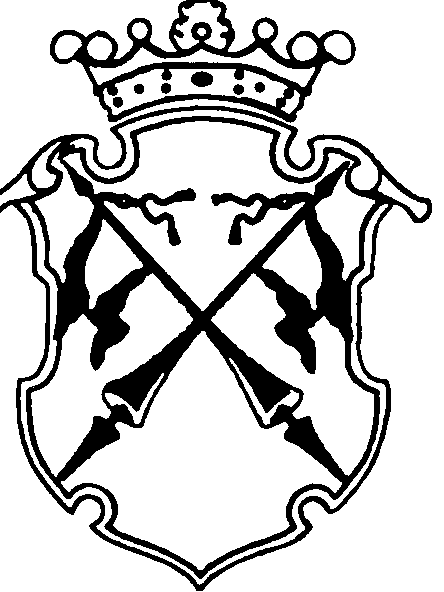 